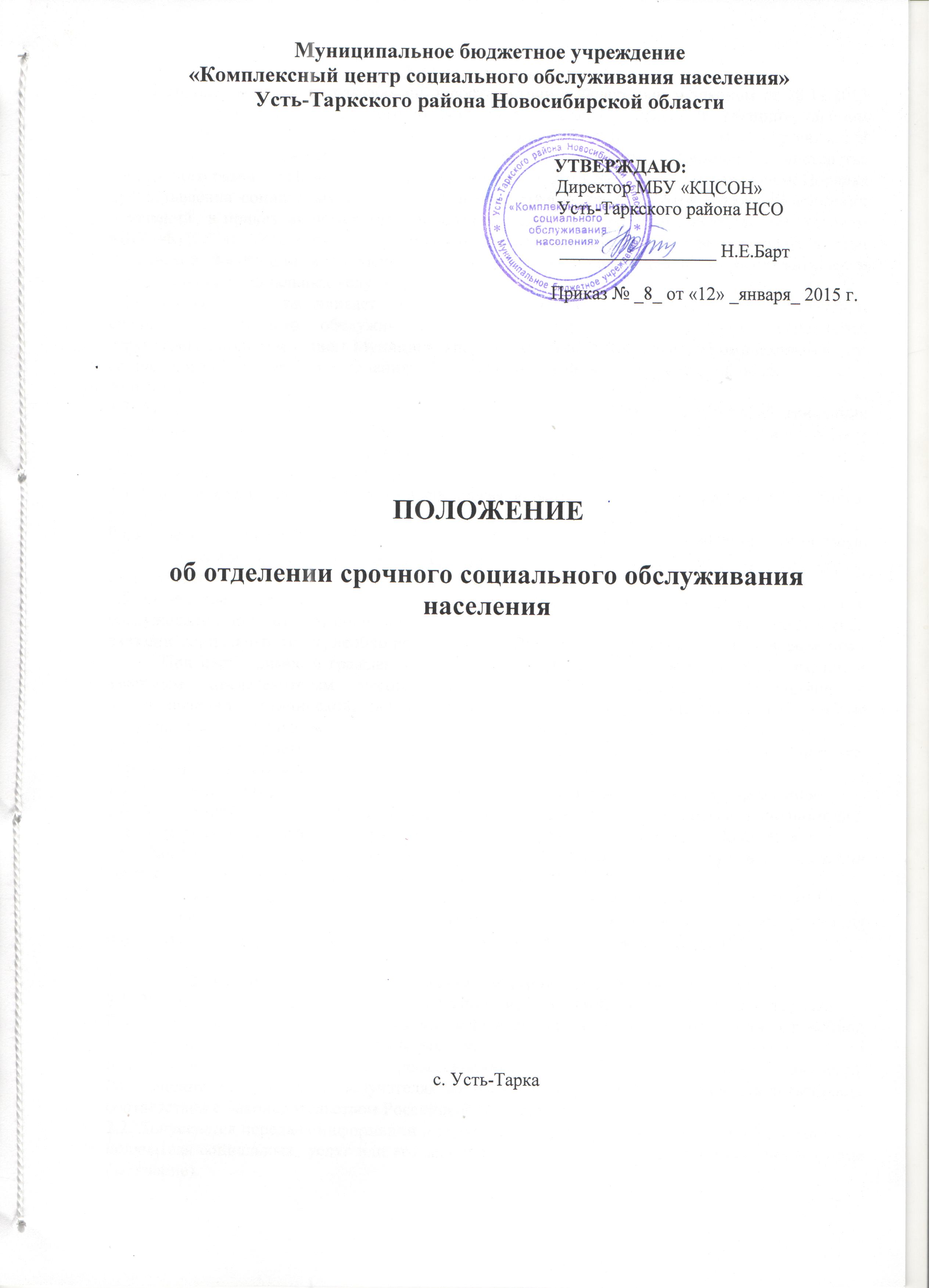 1. Общие положения1.1. Настоящее Положение разработано в соответствии с Федеральным законом от 28.12.2013 № 442-ФЗ «Об основах социального обслуживания граждан Российской Федерации», Законом Новосибирской области от 18.12.2014 № 499-ОЗ «Об отдельных вопросах организации социального обслуживания  граждан Новосибирской области», Приказом министерства социального развития Новосибирской области от 31.10.2014 № 1288 «Об утверждении Порядка предоставления социальных услуг» (в редакции приказа  от 31.12.2014 №1525 «О внесении изменений  в приказ министерства социального развития Новосибирской области»), Уставом МБУ «КЦСОН» Усть-Таркского района Новосибирской области и иным законодательством Российской Федерации и Новосибирской области  в сфере социального обслуживания и предоставления социальных услуг (Приложение № 1). 1.2. Положение  устанавливает правила предоставления социальных услуг в отделении срочного социального обслуживания населения (далее – Отделение) являющегося  структурным подразделением Муниципального бюджетного учреждения «Комплексный центр социального обслуживания населения» Усть-Таркского района Новосибирской области (далее –Учреждение).1.3. Муниципальное бюджетное учреждение «Комплексный центр социального обслуживания населения» Усть-Таркского района Новосибирской области, включен   Министерством социального развития Новосибирской области  в реестр поставщиков социальных услуг (далее по тексту – поставщик социальных услуг). 1.4. Место нахождения отделения: Новосибирская область, Усть-Таркский район, с. Усть-Тарка, ул. Иванова, д. 7.Юридический адрес МБУ «КЦСОН» Усть-Таркского района НСО: Новосибирская область, Усть-Таркский район, с. Усть-Тарка, ул. Иванова, д. 7Контактный телефон: 8-383-72-22-7581.5. Отделение предоставляет  социальные услуги в полустационарной форме социального обслуживания получателям социальных услуг в определенное время суток и включает в себя оказание социальных услуг, необходимых гражданину с учетом индивидуальной нуждаемости.	При необходимости гражданам, в том числе родителям, опекунам, попечителям, иным законным представителям несовершеннолетних детей, оказывается содействие в предоставлении медицинской, психологической,  юридической, социальной помощи, не относящейся к социальным услугам (социальное сопровождение).1.6. Отделение создается и ликвидируется по решению директора Учреждения в порядке, определенном Уставом Учреждения и действующим законодательством.1.7. Заведующий Отделением назначается и увольняется приказом директора Учреждения.1.8. Заведующий Отделением действует от имени Учреждения в пределах полномочий, определяемых должностной инструкцией, Уставом Учреждения, настоящим Положением. 1.9. Контроль за деятельностью по предоставлению социальных услуг в  отделении осуществляется  администрацией Учреждения, заведующим Отделения.На основании постановления правительства Новосибирской области от 15.09.2014 г. № 375-п, региональный государственный контроль (надзор) в сфере социального обслуживания  осуществляется министерством социального развития Новосибирской области.  2. Конфиденциальность информации о получателях социальных услуг2.1. В Отделении не допускается разглашение  информации, отнесенной законодательством Российской Федерации к информации конфиденциального характера  или служебной информации, о получателях социальных  услуг лицами, которым это информация  стала известна  в связи с исполнением профессиональных, служебных и (или)иных обязанностей. Разглашение информации о получателях социальных услуг влечет за собой ответственность  соответствии с Законодательством Российской Федерации. 2.2. Допускается передача информации о получателе социальных услуг другим лицам, согласия получателя социальных  услуг или его законного представителя данного в письменной форме (заявление).2.3 Предоставление информации о получателе социальных услуг без его согласия допускается на основании части 3 ст. 6 Федерального закона от 28.12.2013 № 442-ФЗ «Об основах социального обслуживания Граждан Российской Федерации»3.Организация деятельности Отделения3.1. Отделение срочного социального обслуживания населения предназначено для оказания  социальных услуг в полустационарной форме социального обслуживания гражданам Российской Федерации, иностранным гражданам и лицам без гражданства, постоянно проживающим на территории Российской Федерации, беженцам, признанным нуждающимся в социальном обслуживании в полустационарной форме социального обслуживания (далее по тексту получатели социальных услуг).Социальное обслуживание в полустационарной форме социального обслуживания в Отделении предоставляется получателям социальных услуг в определенное время суток и включает в себя оказание социально бытовых, социально медицинских, социально юридических, социально психологических срочных социальных услуг, социальное сопровождение необходимых гражданину с учетом его индивидуальной нуждаемости.  3.2. Социальное обслуживание в полустационарной форме в Отделении осуществляется в целях улучшения условий жизнедеятельности получателей социальных услуг. 3.3. Предоставление социальных услуг осуществляется специалистами по социальной работе, состоящими в штате Отделения. (Приложение № 2 Штатное расписание отделения).3.4. На всех специалистов Отделения распространяются трудовые и социальные гарантии, а также требования по охране труда и технике безопасности, установленные законодательством Российской Федерации и локальными документами Учреждения. 3.5. Специалистами Отделения работа производится в соответствии с их должностными инструкциями.3.6. При оказании услуг специалисты Отделения должны проявлять к получателям социальных услуг максимальную чуткость, вежливость, внимание, выдержку, предусмотрительность, терпение, а так же учитывать их физическое и психическое состояние. 3.7. При выполнении своих должностных обязанностей специалисты  должны соблюдать Кодекс этики социального работника МБУ «КЦСОН» Усть-Таркского района НСО и Правила внутреннего трудового распорядка. 4. Права получателя социальных услуг, обязанности поставщика социальных услуг и виды социальных услуг, предоставляемых в отделении. 4.1. При получении  социальных услуг в Отделение получатели социальных услуг имеют право на:1) уважительное и гуманное отношение;2) получение бесплатно в доступной форме информации о своих правах и обязанностях, видах социальных услуг, сроках, порядке и об условиях их предоставления, о тарифах на эти услуги и об их стоимости для получателя социальных услуг, о возможности получения этих услуг бесплатно, а также о поставщиках социальных услуг;3) отказ от предоставления социальных услуг;4) конфиденциальность информации личного характера, ставшей известной при оказании социальных услуг;5) защиту прав и законных интересов, в том числе в судебном порядке.4.2. При предоставлении социальных услуг  поставщик  социальных услуг обязан:1) соблюдать права человека и гражданина;2) обеспечивать неприкосновенность личности и безопасность получателей социальных услуг;3) обеспечить ознакомление получателей социальных услуг (их законных представителей) со своими правоустанавливающими документами, на основании которых поставщик осуществляет свою деятельность и оказывает социальные услуги;4) исполнять иные обязанности, связанные с реализацией прав получателей социальных услуг на социальное обслуживание в полустационарной форме социального обслуживания.4.3. При предоставлении социальных услуг в Отделении обеспечены условия доступности предоставления социальных услуг для получателей социальных услуг - инвалидов и других лиц с учетом ограничений их жизнедеятельности, в частности, обеспечивают :1) возможность сопровождения получателя социальных услуг при передвижении по территории организации социального обслуживания, а также при пользовании услугами;2) возможность для самостоятельного передвижения по территории организации социального обслуживания, входа, выхода и перемещения внутри такой организации.  для отдыха в сидячем положении;3) оказание иных видов посторонней помощи.4.4.  Информирование граждан о порядке предоставления социальных услуг в полустационарной форме социального обслуживания, перечне предоставляемых социальных услуг осуществляется  непосредственно в Отделении, оказывающего  социальные услуги в полустационарной форме социального обслуживания, с использованием электронной и телефонной связи, информационно-телекоммуникационной сети Интернет, иными общедоступными способами.4.5. Срочное социальное  обслуживание, предоставляется в Отделении в  полустационарной  форме социального обслуживания на основании Закона Новосибирской области от 18.12.2014 № 499-ОЗ «Об отдельных вопросах организации социального обслуживания граждан в Новосибирской области».  В Отделении  предоставляются следующие виды социальных услуг:4.5.1. Социально-бытовые услуги- оценка способности к самообслуживанию, составление индивидуального плана обслуживания;-    социально-бытовой патронаж;- сопровождение нуждающегося вне учреждения (коллективное);-   сопровождение нуждающегося вне учреждения (индивидуальное);- содействие в направлении в стационарные учреждения (отделения) (в том числе помощь в подготовке необходимых документов).4.5.2. Социально-медицинские услуги - предварительная запись на прием к врачам-специалистам в медицинскую организацию;- содействие в прохождение курса лечения от алкогольной и наркотической зависимости;- содействие в организации оздоровления и санаторно-курортного лечения согласно медицинским показаниям;- консультирование по социально-медицинским вопросам (в том числе вопросам поддержания и сохранения здоровья получателя социальных услуг, проведения оздоровительных мероприятий).4.5.3. Социально-педагогические услуги- социально-педагогический патронаж;- содействие в восстановлении утраченных контактов и связей с семьей, внутри семьи;- содействие в организации обучения, определении оптимальной формы обучения, в том числе сбор документов, необходимых для приема в образовательную организацию.4.5.4. Социально-трудовые услуги-  предоставление информации;- содействие во временном или постоянном трудоустройстве.4.5.5. Социально-правовые услуги- оказание помощи в получении юридических услуг (в том числе консультирование);- оказание помощи в оформлении и восстановлении документов получателей социальных услуг;- обеспечение представительства для защиты прав и интересов в суде;- содействие в подготовке запросов, заявлений, направлений, ходатайств;- содействие в оформлении регистрации по месту пребывания в отделах УФМС России по Новосибирской области в районе по месту нахождения учреждения. 4.5.6.  Срочные социальные услуги:- содействие в обеспечении или обеспечение бесплатным горячим питанием или наборами продуктов;- содействие в обеспечении или обеспечение одеждой, обувью и другими предметами первой необходимости;- содействие в получении временного жилого помещения;- содействие в получении юридической помощи в целях защиты прав и законных интересов получателей социальных услуг;-  содействие в получении экстренной психологической помощи с привлечением к этой работе психологов и священнослужителей.4.6. Социальные услуги в Отделении предоставляются на основании Стандартов  социальных услуг в полустационарной  форме социального обслуживания на основании приказа министерства социального развития Новосибирской области № 1446 от 23.12.2014 «Об утверждении  Стандартов социальных услуг, предоставляемых поставщиками социальных услуг» (в редакции приказа № 305 от 16.04.2015г.)5. Порядок принятия (зачисления) граждан на социальное обслуживание, порядок    заключения договора,  порядок оплаты за получение социальных услуг  и прекращение предоставления социальных услуг. 5.1. В Отделении предоставляют социальные услуги в полустационарной форме социального обслуживания  гражданам, сохранившим способность к самообслуживанию и активному передвижению, признанным нуждающимся в социальном обслуживании в полустационарной форме социального обслуживания.Социальное обслуживание в полустационарной форме осуществляется в целях улучшения условий жизнедеятельности получателей социальных услуг, посредством оказания получателям социальных услуг постоянной, периодической, разовой помощи.5.2.  При принятии на социальное обслуживание в полустационарной форме  в Отделении гражданин (его законный представитель) предъявляет следующие документы: - решение уполномоченного органа о признании гражданина нуждающимся, в социальном обслуживании в полустационарной форме социального обслуживания;  - личное дело (оформленное уполномоченным органом);- индивидуальную программу. 5.3 Социальные услуги в Отделении  предоставляются гражданину на основании письменного заявления и  договора о предоставлении социальных услуг в полустационарной форме социального обслуживания (далее – договор), заключаемого между поставщиком социальных услуг и гражданином или его законным представителем в течение суток с даты представления индивидуальной программы поставщику социальных услуг. В случае отсутствия законных представителей недееспособного, несовершеннолетнего гражданина договор в отношении него заключается между поставщиком социальных услуг и органом опеки и попечительства, расположенным по месту нахождения поставщика социальных услуг.5.4. Существенными условиями договора являются положения, определенные индивидуальной программой, а также стоимость социальных услуг в случае, если они предоставляются за плату или частичную плату.При заключении договора гражданин (законный представитель несовершеннолетнего, недееспособного гражданина) ознакамливаются  с условиями предоставления социальных услуг в полустационарной форме, правилами внутреннего распорядка поставщика социальных услуг, ему предоставляется  информация о правах, обязанностях, о видах социальных услуг, которые будут предоставлены, сроках, порядке их предоставления, стоимости оказания социальных услуг.5.5. В течение 10 рабочих дней, после принятия от получателя социальных услуг заявления об оказании социальных услуг, поставщиком социальных услуг осуществляется включение информации о получателе социальных услуг в регистр получателей социальных услуг.5.6. Индивидуальная программа пересматривается не реже, чем один раз в три года. Пересмотр индивидуальной программы осуществляется с учетом результатов реализованной индивидуальной программы. При изменении обстоятельств, влияющих на признание гражданина нуждающимся в социальном обслуживании, изменении потребности гражданина в социальных услугах, гражданин или его законный представитель, а также государственные органы, органы местного самоуправления, общественные объединения, а также поставщик социальных услуг вправе обратиться в уполномоченный орган с заявлением о пересмотре индивидуальной программы, с приложением документов, подтверждающих изменение указанных выше обстоятельств. Социальные услуги в полустационарной форме социального обслуживания предоставляются получателю социальных услуг в сроки, определенные в индивидуальной программе и в договоре.При расчете объема предоставления социальных услуг в полустационарной форме социального обслуживания учитываются установленные в соответствии с федеральным законодательством и законодательством Новосибирской области нормы и нормативы, исходя из которых, осуществляется предоставление социальных услуг в полустационарной форме социального обслуживания. В случае если соответствующие нормы и нормативы не установлены, объем предоставления социальной услуги в полустационарной форме социального обслуживания не может быть меньше объема, предусмотренного получателю социальных услуг в индивидуальной программе и договоре.5.7 Социальные услуги предоставляются в полустационарной форме социального обслуживания бесплатно,  за плату, частичную плату.5.7.1. Социальные услуги в полустационарной форме социального обслуживания предоставляются бесплатно в объемах, определенных индивидуальной программой предоставления социальных услуг, следующим категориям граждан:- несовершеннолетние дети;- лица, пострадавшим в результате чрезвычайных ситуаций, вооруженных межнациональных (межэтнических) конфликтов;-инвалиды Великой Отечественной войны;- участники Великой Отечественной войны;- одиноко проживающие супруги погибших (умерших) инвалидов Великой Отечественной войны, участников Великой Отечественной войны;- один из родителей (опекунов, попечителей) с ребенком-инвалидом (детьми-инвалидами);- один из родителей (опекунов, попечителей) с ребенком (детьми) с ограниченными возможностями здоровья;- один из родителей (опекунов, попечителей) с ребенком (детьми), испытывающим (испытывающими) трудности в социальной адаптации, а также при отсутствии возможности обеспечения ухода за ребенком, детьми, при отсутствии попечения над ним (ними), при наличии внутрисемейного конфликта, посттравматических расстройств, в том числе психологических травм у ребенка (детей), полученных вследствие пережитых чрезвычайных ситуаций, и (или) наличии суицидальных намерений, при нарушении прав и законных интересов ребенка;- женщины, подвергшиеся психическому и (или) физическому насилию, а также при наличии риска искусственного прерывания беременности не по медицинским показаниям, при наличии обстоятельств, вызывающих риск оставления ребенка без попечения, наличии внутрисемейного конфликта, посттравматических расстройств, в том числе психологических травм, полученных вследствие пережитых чрезвычайных ситуаций, наличии суицидальных намерений;- выпускники организаций для детей-сирот и детей, оставшихся без попечения родителей;- инвалиды старше восемнадцати лет, при получении социальных услуг в связи с инвалидностью, при наличии индивидуальной программы реабилитации инвалида;- граждане без определенного места жительства, работы, средств к существованию (на срок до 10 календарных дней).5.7.2. Социальные услуги в полустационарной форме социального обслуживания также предоставляются бесплатно в случае, если на дату обращения среднедушевой доход получателя социальных услуг, рассчитанный в соответствии с частью 4 статьи 31 Федерального закона от 28.12.2014 № 442-ФЗ «Об основах социального обслуживания граждан в Российской Федерации» (далее – Федеральный закон), ниже или равен предельной величине среднедушевого дохода для предоставления социальных услуг бесплатно, установленного Законом Новосибирской области. Размер ежемесячной платы за предоставление социальных услуг в полустационарной форме социального обслуживания в Отделение  рассчитывается на основе тарифов на социальные услуги, утверждаемых департаментом по тарифам Новосибирской области приказ № 502-ТС от 29.12.2014 «Об установлении предельных максимальных тарифов  на социальные услуги, предоставляемые поставщиками социальных услуг получателям социальных услуг на территории Новосибирской области»,  но не может превышать пятьдесят процентов разницы между величиной среднедушевого дохода получателя социальных услуг и предельной величиной среднедушевого дохода для предоставления социальных услуг бесплатно, установленной Законом Новосибирской области.5.8.  Отделение  вправе предоставлять гражданам, находящимся на социальном обслуживании в Отделении, по их желанию социальные услуги сверх объемов, определенных в индивидуальной программе предоставления социальных услуг, на условиях полной оплаты по тарифам на социальные услуги, утвержденным департаментом по тарифам Новосибирской области. 5.9. Условия предоставления социальных услуг в Отделении  (бесплатно, за плату), размер платы и порядок ее взимания определяются в договоре о предоставлении социальных услуг, заключаемом между получателем социальных услуг (его представителем) и поставщиком социальных услуг. 5.10. При изменении дохода получателя социальных услуг поставщик социальных услуг производит перерасчет среднедушевого дохода получателя социальных услуг.В случае изменения установленной в Новосибирской области предельной величины среднедушевого дохода для предоставления социальных услуг бесплатно, а также изменения величины среднедушевого дохода гражданина, находящегося на социальном обслуживании в полустационарной форме социального обслуживания, объема предоставляемых ему социальных услуг поставщиком социальных услуг производится перерасчет размера платы за предоставление социальных услуг гражданину, находящемуся на социальном обслуживании в полустационарной форме.5.11. Гражданин вправе отказаться от получения социальных услуг в Отделении. 5.12. В случае отказа гражданина (его законного представителя) от заключения договора, поставщик социальных услуг вправе отказать гражданину в предоставлении социального обслуживания. 5.13. Прекращение предоставления социальных услуг гражданину в Отделении производится в следующих случаях:1) по личному письменному заявлению гражданина (его законного представителя);2) в случае изменения обстоятельств, являющихся основанием, для признания гражданина нуждающимся в социальном обслуживании;3) окончание срока предоставления социальных услуг в соответствии с индивидуальной программой предоставления социальных услуг и (или) истечение срока договора о предоставлении социальных услуг;4) при нарушении гражданином (его законным представителем) условий, предусмотренных договором;5) смерти гражданина, либо наличия решения суда о признании гражданина безвестно отсутствующим или умершим;При прекращении предоставления социальных услуг гражданину в полустационарной форме поставщик социальных услуг в течение 10 рабочих дней вносит соответствующие сведения в регистр получателей социальных услуг.Поставщиком социальных услуг разъясняются возможные последствия отказа от предоставления социальных услуг в полустационарной форме получателям социальных услуг, а также их законным представителям.5.14. После окончания предоставления социальных услуг  специалистами отделения составляется  Акт приемки социальных услуг, предоставленных в соответствии с индивидуальной программой и  Акт приемки социальных услуг, предоставленных сверх объемов, определенных индивидуальной программой (если данные услуги оказывались).6. Особенности и порядок  предоставления срочных социальных услуг. 6.1. В Отделении получателям социальных услуг с учетом их индивидуальной нуждаемости предоставляются срочные социальные услуги в полустационарной форме социального обслуживания. Услуги предоставляются бесплатно.6.2. Основанием для предоставления срочных социальных услуг в полустационарной форме социального обслуживания является заявление получателя социальных услуг, а также получение от медицинских, образовательных или иных организаций, не входящих в систему социального обслуживания, информации о гражданах, нуждающихся в предоставлении срочных социальных услуг. 6.3. Решение об оказании срочных социальных услуг в полустационарной форме социального обслуживания принимается немедленно  Отделом организации социального обслуживания населения  администрации Усть-Таркского района Новосибирской области (далее по тексту -  уполномоченный орган) . 6.4. При поступлении заявления специалистам Отделения  от граждан на оказание срочных социальных услуг в полустационарной форме виде:а) содействие в получении юридической помощи в целях защиты прав и законных интересов получателей социальных услуг;б) содействие в получении экстренной психологической помощи с привлечением к этой работе психологов и священнослужителей.Специалистами данные услуги оказываются немедленно без решения уполномоченного органа.6.5. Перечень документов, необходимых для принятия решения об оказании срочных социальных услуг в полустационарной форме социального обслуживания:  1) документ, удостоверяющего личность гражданина (при наличии);2) документ, подтверждающий место жительства и (или) пребывания, фактического проживания гражданина (при наличии);3) страховое свидетельство государственного пенсионного страхования (при наличии);4) документы (сведения), подтверждающие наличие у гражданина обстоятельств, которые ухудшают или могут ухудшить условия его жизнедеятельности, являющиеся основанием для признания гражданина нуждающимся в предоставлении срочных социальных услуг в полустационарной форме социального обслуживания (при наличии).6.6. Предоставление срочных социальных услуг в полустационарной форме социального обслуживания осуществляется в сроки, обусловленные нуждаемостью получателя социальных услуг без составления индивидуальной программы предоставления социальных услуг и без заключения договора о предоставлении социальных услуг.6.7. Подтверждением предоставления срочных социальных услуг в полустационарной форме социального обслуживания является акт о предоставлении срочных социальных услуг, содержащий сведения о получателе и поставщике этих услуг, видах предоставленных срочных социальных услуг, сроках, дате и об условиях их предоставления. Акт о предоставлении срочных социальных услуг подтверждается подписью их получателя.6.8. В течение 10 рабочих дней после принятия от получателя социальных услуг заявления об оказании социальных услуг поставщиком социальных услуг осуществляется включение информации о получателе социальных услуг в регистр получателей социальных услуг.7. Межведомственное взаимодействие при организации социального обслуживания (социальное сопровождение).7.1. Отделение осуществляет межведомственное взаимодействие при организации социального обслуживания  и социального сопровождения  на основании постановления Правительства Новосибирской области от 25.12.2014 г. № 534-п «Об утверждении регламента межведомственного взаимодействия органов государственной власти Новосибирской области в связи с реализацией полномочий Новосибирской области в сфере социального обслуживания» 7.2. Межведомственное взаимодействие осуществляется в целях предоставления социальных услуг гражданам в соответствии с перечнем социальных услуг, установленным статьей 4 Закона Новосибирской области от 18.12.2014 N 499-ОЗ "Об отдельных вопросах организации социального обслуживания граждан в Новосибирской области", оказания содействия в предоставлении медицинской, психологической, педагогической, юридической, социальной помощи, не относящейся к социальным услугам (социального сопровождения), гражданам, в том числе родителям, опекунам, попечителям, иным законным представителям несовершеннолетних детей.7.3. Межведомственное взаимодействие при предоставлении социальных услуг, социального сопровождения граждан, нуждающихся в социальном обслуживании, осуществляют следующие органы государственной власти Новосибирской области:- Министерство социального развития Новосибирской области о предоставлении адресной помощи гражданам и выделения мест для стационарного размещения граждан в учреждения социального обслуживания  расположенные на территории Новосибирской области;- ГБУЗ НСО «Усть-Таркская ЦРБ» осуществляет нормативное правовое регулирование в сфере охраны здоровья и лекарственного обеспечения населения в пределах установленных федеральным законодательством и законодательством Новосибирской области. Осуществляет представление информации о несовершеннолетних, потребляющих психоактивные вещества (ПАВ), включая алкоголь, состоящих на учете у врача психиатра-нарколога в государственном бюджетном учреждении здравоохранения Новосибирской области "Новосибирский областной наркологический диспансер", с соблюдением требований Федерального закона от 21.11.2011 N 323-ФЗ "Об основах охраны здоровья граждан в Российской Федерации" и Федерального закона от 27.07.2006 N 152-ФЗ "О персональных данных";- Управление образования Усть-Таркского района НСО – представляет  следующую информацию:- о детях, признанных детьми с ограниченными возможностями здоровья;- о детях-инвалидах, находящихся на домашней форме обучения.- Центр занятости населения Усть-Таркского района Новосибирской области представляет  следующую информацию:- о трудоустроенных гражданах, освободившихся из мест лишения свободы;- о трудоустроенных многодетных родителях;- о трудоустроенных родителях, воспитывающих детей-инвалидов.- Управление по делам ЗАГС Усть-Таркского района Новосибирской области представляет  следующую информацию:          - о государственной регистрации смерти граждан;- о государственной регистрации рождения.7.4. Межведомственное взаимодействие осуществляется в форме обмена документами и (или) информацией, необходимыми для предоставления социальных услуг и социального сопровождения граждан, которые находятся в распоряжении органов государственной власти Новосибирской области (далее - органы), указанные в разделе 3.3  настоящего Положения (далее - документы и (или) информация).7.5. При обращении гражданина за предоставлением социальных услуг межведомственный запрос осуществляет специалист Отделения.7.6. Межведомственный запрос в органы, указанные в пункте 6.3 настоящего Положения, направляется на бумажном носителе или в форме электронного документа с соблюдением требований федерального законодательства в области защиты персональных данных.7.7.  Использование системы межведомственного взаимодействия органами, указанными в пункте 6.3 настоящего Положения, осуществляется на безвозмездной основе.7.8. Перечень мероприятий, которые осуществляются при оказании социального сопровождения, утверждается приказом министерства социального развития Новосибирской области №167 от 03.03.2015 г. «Об утверждении перечня мероприятий, которые осуществляются при оказании социального сопровождения»7.9. Специалисты Отделения, при оказании социального сопровождения, выполняют следующие мероприятия: 1) содействие в устройстве детей в организации дошкольного образования;2) содействие в организации отдыха и оздоровления детей, в том числе находящихся в трудной жизненной ситуации, включая выдачу справок о нахождении ребенка в трудной жизненной ситуации (выдача указанных справок осуществляется только муниципальными учреждениями социального обслуживания);3) содействие в обеспечении мерами социальной поддержки малоимущих граждан (выдача справок);4) содействие в решении вопросов трудоустройства (в том числе в постановке на учет в центр занятости населения);5) содействие в направлении на лечение (в том числе в медицинские организации лиц, нуждающихся в лечении в таких организациях);6) содействие в прохождении гражданином медико-социальной экспертизы и психолого-медико-педагогической комиссии;7) содействие в получении юридической помощи по вопросам оказания мер социальной поддержки (выплат);8) содействие в получении мер социальной поддержки (социальной помощи), в том числе проведение обследования социально-бытовых, жилищных условий проживания гражданина, обратившегося за государственной социальной помощью на основании социального контракта (осуществляется только муниципальными учреждениями социального обслуживания);9) взаимодействие с органами опеки и попечительства, с территориальными отделами министерства социального развития Новосибирской области - отделами пособий и социальных выплат, Пенсионным фондом Российской Федерации и Фондом социального страхования Российской Федерации при необходимости оформления мер социальной поддержки, адресной помощи, в т.ч. в рамках межведомственного электронного документооборота;10) составление маршрута преодоления семьей социально опасного положения (в том числе восстановлении утраченных связей с семьей);11) содействие в комплексном взаимодействии специалистов системы профилактики безнадзорности и правонарушений несовершеннолетних для решения конкретных проблем у получателей социальных услуг;12) представительство в суде, прокуратуре, иных правоохранительных органах в целях защиты прав на воспитание и заботу о несовершеннолетних;13) содействие в защите прав и интересов детей, родителей, отдельных граждан посредствам оформления документов, в том числе направление запросов, писем, служебной информации в суд, прокуратуру, органы опеки иные правоохранительные органы, учреждения профилактики безнадзорности и правонарушений несовершеннолетних с целью защиты прав и законных интересов несовершеннолетних;14) содействие в получении реабилитационных услуг на базе стационарных учреждений социального обслуживания населения Новосибирской области: специализированных учреждений для несовершеннолетних, нуждающихся в социальной реабилитации; центрах помощи семье и детям; реабилитационных центрах для детей-инвалидов и детей с ограниченными возможностями;15) содействие в обеспечении лекарственными препаратами для медицинского применения и изделиями медицинского назначения согласно утвержденным нормативом (по медицинским показаниям);16) содействие инвалидам в обеспечении техническими средствами реабилитации согласно индивидуальной программе реабилитации инвалида;17) содействие в организации взаимоподдержки по вопросам решения проблем детей, родителей и отдельных граждан, а также привлечения их к участию в конференциях, семинарах, круглых столах для повышения их адаптивного потенциала;18) издание и распространение методических пособий, листовок, буклетов по актуальным социальным проблемам;19) содействие в транспортировке в учреждения социального обслуживания населения;20) содействие в повышении правовой, педагогической культуры, грамотности в вопросах самообеспечения детей, родителей, других отдельных категорий граждан через групповые формы работы в максимальной приближенности к месту проживания граждан, в том числе в образовательной организации, учреждении культуры, физической культуры и спорта, молодежной политики, в решении вопросов самообеспечения, развития семейного предпринимательства, надомных промыслов и других вопросов улучшения своего материального положения и уровня состоятельности;21) организация и проведение информационных встреч получателей социальных услуг со специалистами органов и организаций различных сфер деятельности по вопросам предоставления медицинской, психологической, педагогической, юридической, социальной и иной помощи.8.  Ведение учета при оказании социальных услуг в Отделении и постановка на учет.8.1. Для проведения профилактической работы в Отделении ведется учет малообеспеченных  и льготных категорий граждан.8.2. При постановке на учет для обслуживания в отделении заполняется карта учета малообеспеченных и льготных категорий граждан. Присваивается номер карты учета семьи в базе малообеспеченных и льготных категорий граждан.8.3.  Снятие граждан с учета и обслуживания осуществляется:по личному заявлению клиента;в связи со смертью клиента;по установленному факту переезда на постоянное место жительства в другой район области и т.д.;отсутствие обращений в отделение в течение 3-х лет.8.4. Карты учета малообеспеченных и льготных категорий граждан обслуживаемых в Отделении хранятся  архиве Учреждения.8.5.  В случае повторного обращения гражданина для предоставления ему социальных услуг, он восстанавливается  на учете в Отделении  и из архива запрашивается карта учета. 	8.6. В Отделении при   оказании социального сопровождения ведется учет граждан, которым была оказана помощь. Письменные обращения граждан отражаются в журнале по письменным обращениям  граждан. Устные обращения граждан отражается в журнале обращений граждан по устным обращениям.9. Показатели качества предоставления социальных услуг и оценка качества оказания срочных социальных услуг9.1. Показатели качества предоставления социальных услуг в полустационарной форме социального обслуживания и оценка результатов их предоставления поставщиками социальных услуг определяются по результатам предоставления социальных услуг применительно к каждому конкретному получателю социальных услуг.Основными показателями, определяющими качество социальных услуг в полустационарной форме социального обслуживания, предоставляемых получателям социальных услуг, являются:1) показатели, характеризующие удовлетворенность социальными услугами получателей социальных услуг, например, число обоснованных жалоб или число положительных или отрицательных отзывов о работе поставщика социальных услуг;2) наличие и состояние документов, в соответствии с которыми поставщик социальных услуг осуществляет деятельность в сфере социального облуживания на дому (устав (положение); руководства, правила, инструкции, методики работы с получателями социальных услуг и собственной деятельности; эксплуатационные документы на оборудование, приборы и аппаратуру; иные документы);3) численность получателей социальных услуг, охваченных социальными услугами у данного поставщика социальных услуг;4) доступность условий размещения поставщиков социальных услуг (в том числе доступность предоставления социального обслуживания для инвалидов и других лиц с учетом ограничений их жизнедеятельности, иные условия, влияющие на качество социальных услуг, предоставляемых получателями социальных услуг);5) укомплектованность штата поставщика социальных услуг специалистами и их квалификация;6) наличие специального и технического оснащения (оборудование, приборы, аппаратура и т.д.) помещений поставщика социальных услуг;7) состояние информации о прядке и правилах предоставления социальных услуг, организации социального обслуживания;8) повышение качества социальных услуг и эффективности их оказания (определяется исходя из мероприятий, направленных на совершенствование деятельности поставщика социальных услуг при предоставлении социальных услуг).9.2.  При оценке качества социальных услуг в полустационарной форме социального обслуживания, предоставляемых получателям социальных услуг, используются следующие критерии:1) полнота предоставления социальной услуги в соответствии с требованиями федерального законодательства и законодательства Новосибирской области, в том числе с учетом ее объема, сроков предоставления, иных критериев, позволяющих оценить полноту предоставления социальной услуги;2) своевременность предоставления социальной услуги, в том числе с учетом степени нуждаемости получателя социальных услуг;3) результативность (эффективность) предоставления социальной услуги (улучшение условий жизнедеятельности получателя социальных услуг).9.3.  Оценка качества срочных социальных услуг в полустационарной форме социального обслуживания включает в себя оценку своевременности и полноты объема оказанных социальных услуг применительно к потребности получателя социальных услуг в конкретных социальных услугах.9.4. Контроль качества оказываемых Филиалом социальных услуг осуществляется в соответствии с Положением о контроле качества предоставляемых социальных услуг МБУ «КЦСОН» Усть – Таркского района НСО.10. Перечень документов, прилагающийся к Положению. 10.1.  Правовые и нормативные акты Российской Федерации  и Новосибирской области, в соответствии с которыми Отделение срочного социального обслуживания населения осуществляет свою деятельность  (Приложение  № 1).10.2. Штатное расписание сотрудников Отделения (Приложение № 2)